At Neosho Middle School (NMS) we use the hashtag “NMSChampions” on social media.  Staff at NMS began the annual evaluation of our mission and vision statements with an activity in which we worked as groups to design our ideal NMS Champion.  As seen in the images below, staff drew their NMS Champions with elements such as collaboration, a focus on student engagement, growth mindset, and project based learning.  This was followed by a small and whole group discussion to consider whether our mission and vision statements still encompassed what we felt a Neosho Middle School champion should exemplify.  This work is currently framed and on display in a common area within our building.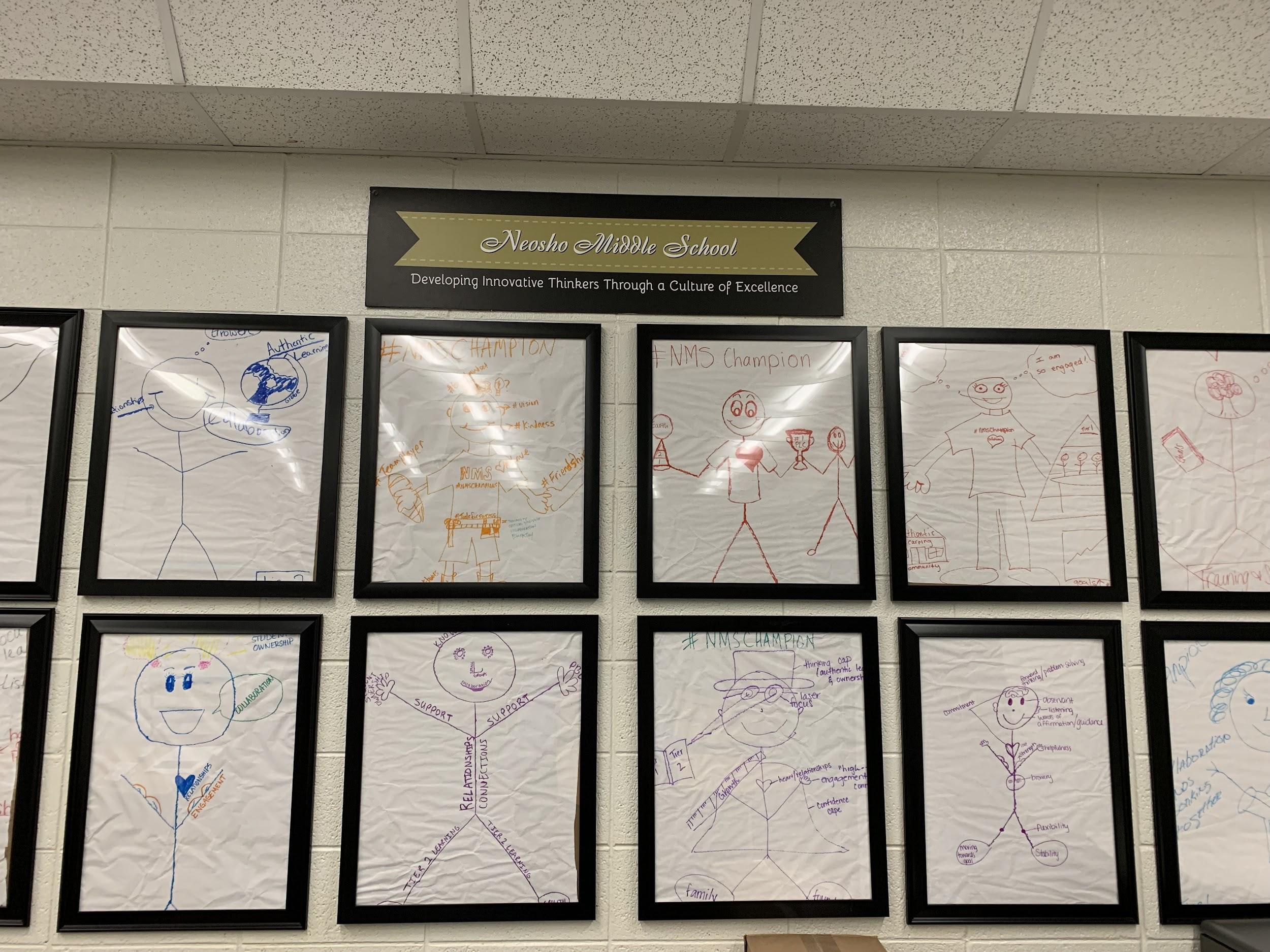 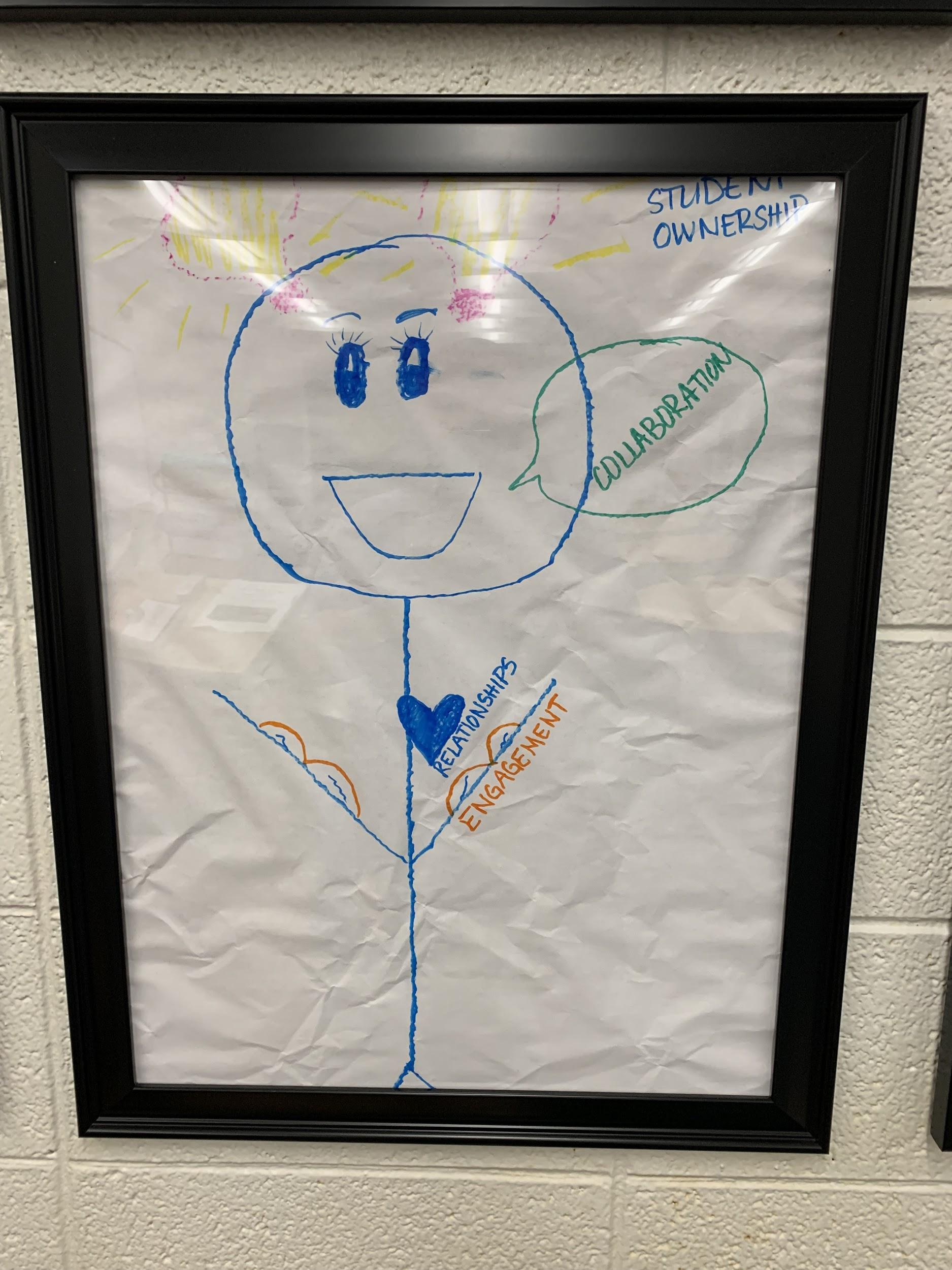 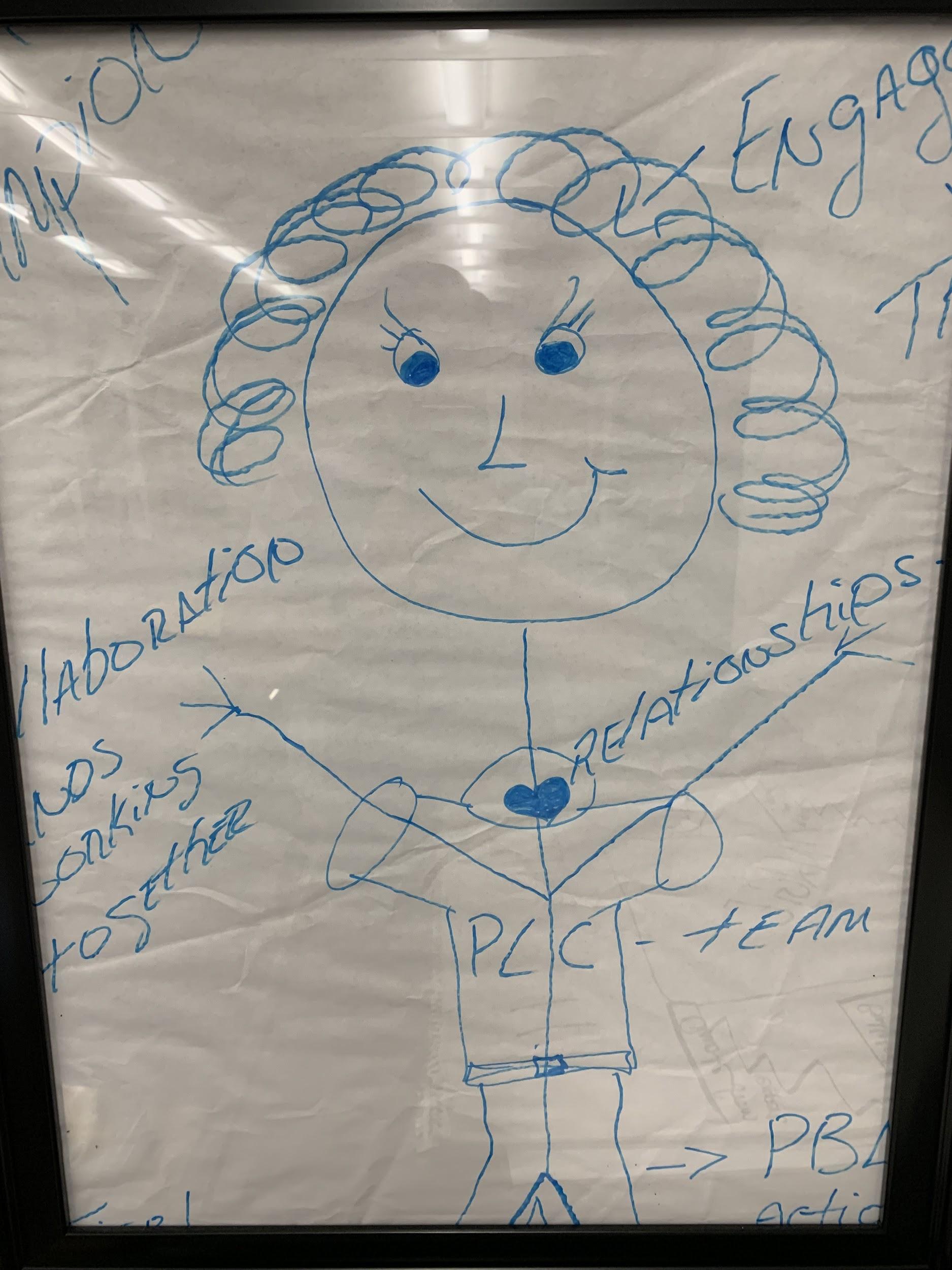 